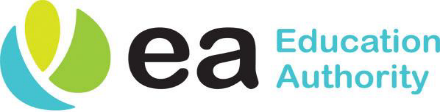 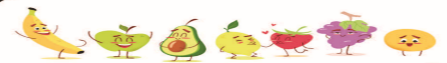 **MENU MAY CHANGE AT SHORT NOTICE DUE TO DELIVERY ISSUES/PRODUCT AVAILABILITY**MondayTuesdayWednesdayThursdayFridayWEEK 119th Feb18th Mar15th April13th May10th June2nd Sept30th SeptBeef BolognaiseSweetcorn/BroccoliMashed Potato or Pasta SpiralsChocolate & Orange CookieBreaded Fish & Lemon MayoMushy or Garden Peas/Baked BeansChips/Baked PotatoRaspberry Jelly & Two FruitsChicken Curry with Boiled Rice & Naan BreadDiced Carrots & Green BeansFruit Sponge with CustardHotdog with Tomato KetchupSpaghetti Hoops/Corn on the CobChips/Mashed PotatoIce Cream & Mandarin OrangesRoast ChickenTraditional Stuffing/GravyCauliflower Cheese/CarrotsOven Roast Potatoes & Mashed PotatoPineapple DelightWEEK 226th Feb25th Mar22nd Apr20th May17th June9th SeptGolden Crumb Fish FingersBaked Beans & Garden PeasChips/Baked PotatoHomemade Flakemeal BiscuitBeef Ragu ItaliaSweetcorn/Diced Carrots/ColeslawOven Roasted Potato Wedges/Rice/SaladMandarin Orange Sponge & CustardChicken Curry with Boiled Rice & Naan BreadGarden Peas/Carrot BatonsArtic Roll & PeachesChicken Goujons & Sweet Chilli DipSpaghetti HoopsChipsFruit Muffin with Orange/Apple JuiceRoast GammonTraditional Stuffing/GravyBroccoli/ Carrots & ParsnipsOven Roast Potatoes & Mashed PotatoHomemade Brownie & Orange WedgesWEEK 34th Mar1st Apr29th Apr27th May24th June16th SeptGolden Crumbed Fish FingersSweetcorn & Roasted PeppersChips/ColeslawIce Cream with Pears & Chocolate SauceHomemade Cottage PieSpring Greens/Roasted Butternut SquashOven Baked Potato WedgesSummer Fruit CheesecakeBeef Meatballs with Tomato Basil SauceGarden Peas/Baton CarrotsPasta SpiralsSticky Date Pudding with CustardPork SausagesBaked BeansChipsFrozen Fruit YoghurtRoast ChickenTraditional Stuffing, GravyTurnip/BroccoliOven Roast Potatoes & Mashed PotatoGolden Krispie SquareWEEK 411th Mar8th Apr6th May3rd June26th Aug23rd SeptBaked Pork Sausages & GravyBaked BeansChips/Baked PotatoIce Cream & Two FruitsBBQ Pulled Pork Pizza WrapSweetcornOven Roasted Garlic & Paprika WedgesJaffa Cake PotsBreaded Fish & Lemon MayoGarden PeasMashed PotatoFruit Sponge with CustardBeef Burger in a Bap with OnionsCorn on the CobChipsLemon Shortbread & Melon WedgeRoast Pork Traditional Stuffing/GravyCabbage/Baton CarrotsOven Roast Potatoes & Mashed PotatoFresh Fruit Salad & Yoghurt